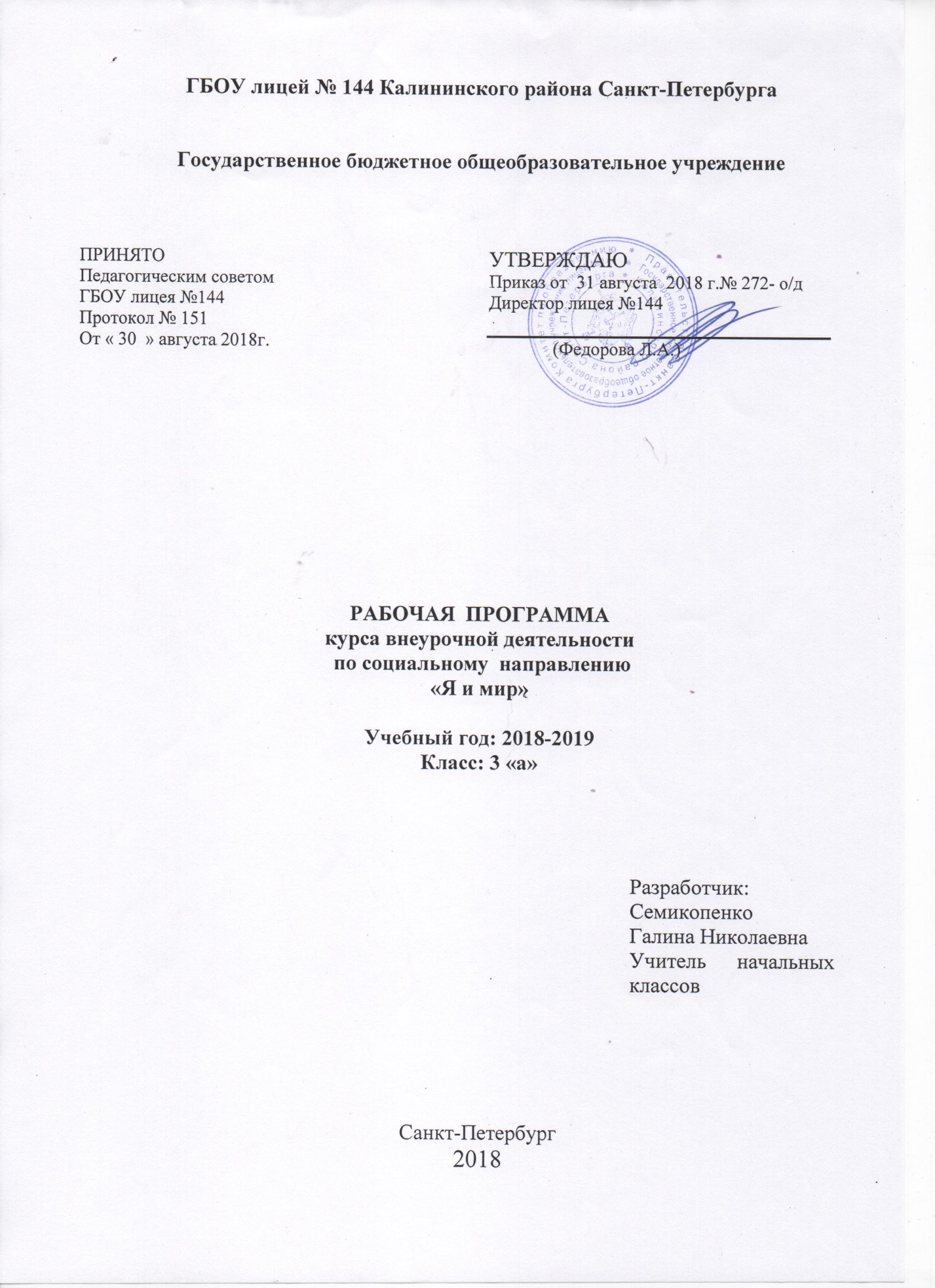 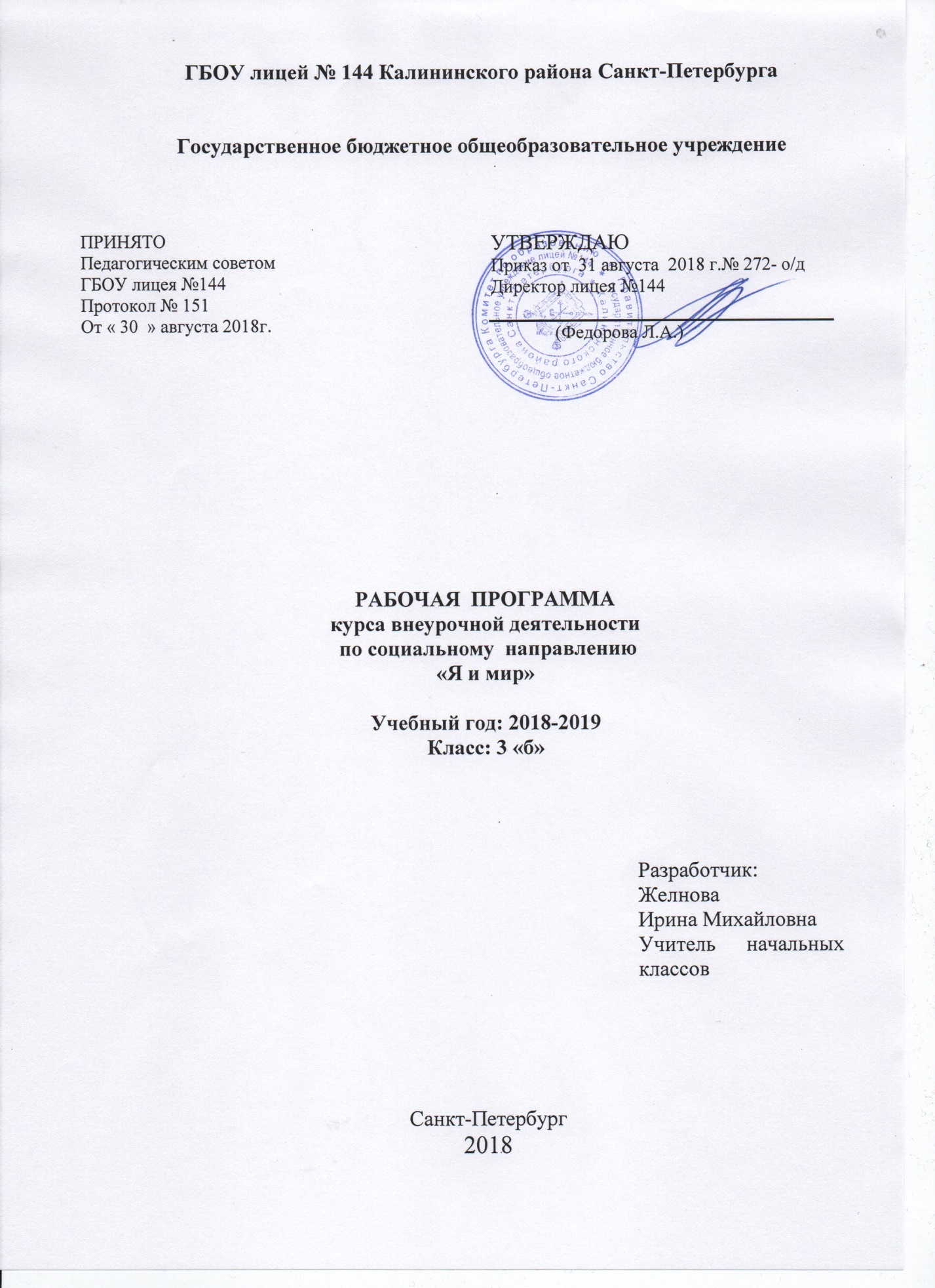 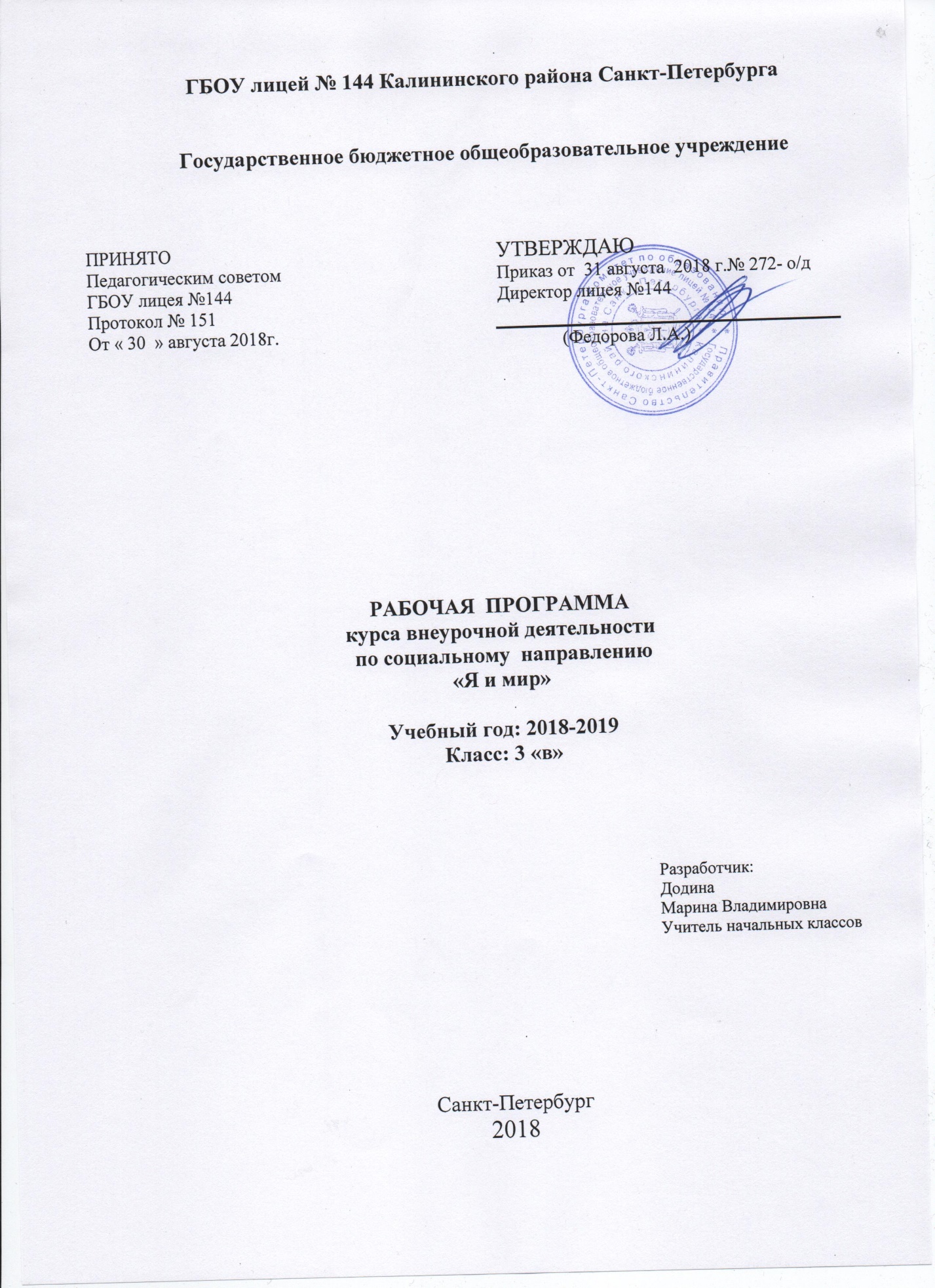 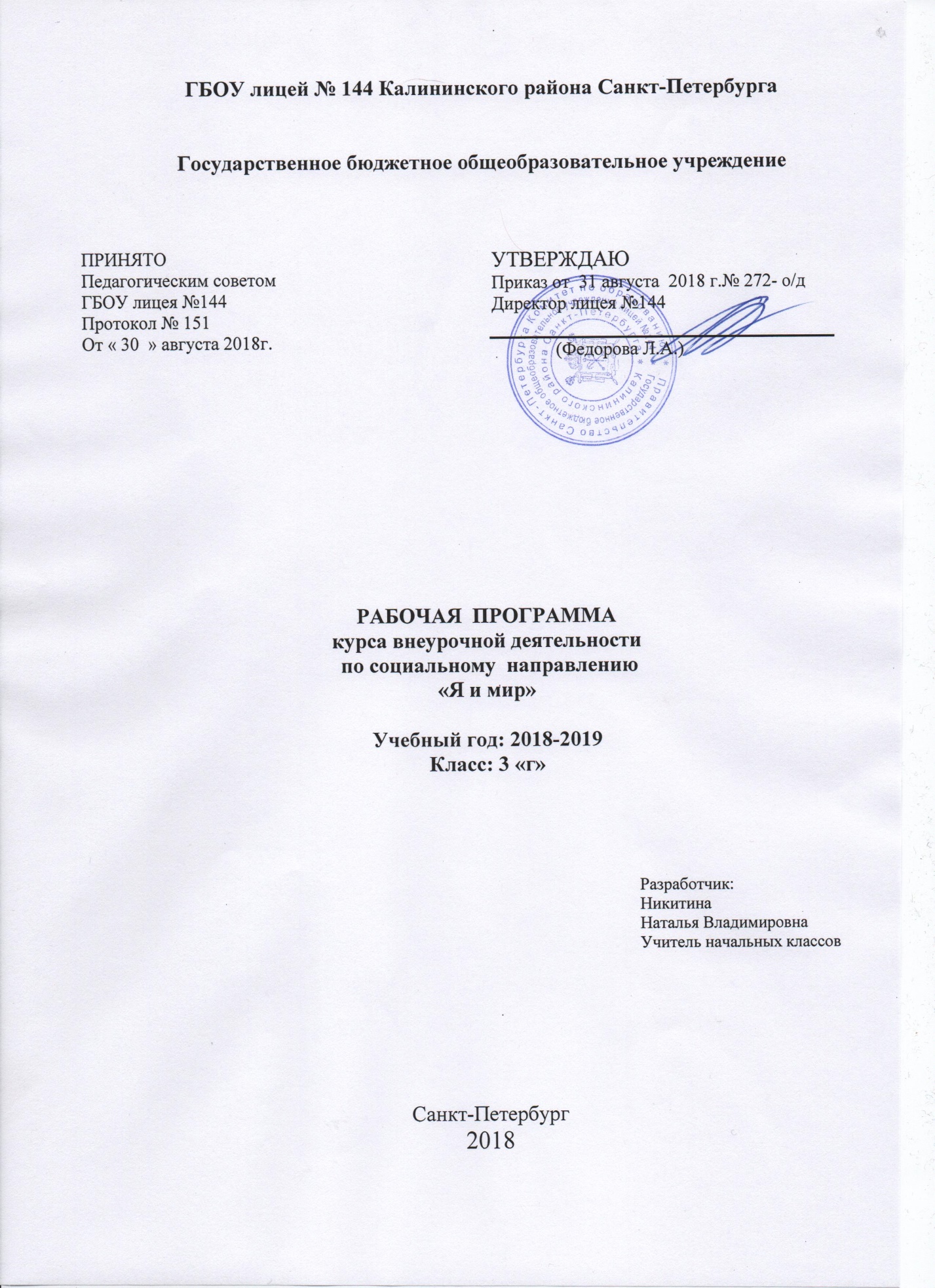 Пояснительная запискаВоспитание – великое дело:им решается судьба человека.В. БелинскийВоспитание – один из сложнейших социальных процессов. Его сложность вбесконечной многогранности, в постоянном взаимодействии управляемого истихийного. В процессе своего становления как личности, ребенокиспытывает взаимодействия со стороны школы, семьи, сверстников, средствмассовой информации.Воспитание состоит не в прямом воздействии, а в социальномвзаимодействии педагога и воспитанника. В последнее десятилетие в Россиипроизошли экономические и политические изменения, которые привели кзначительной социальной дифференциации населения и потере духовныхценностей. Эти изменения снизили воспитательное воздействие российскойкультуры и образования как важнейших факторов формирования личноститворческой, обладающей высокой культурой, с широкими и глубокимипознаниями, имеющий чувство патриотизма. Как построить воспитательныйпроцесс, чтобы учащиеся были социально востребованными?.Занятия, разработанные в соответствие с данной программой, предполагаютпривлечение родителей, работников учреждения культуры, доп.образованияи др. Программа помогает ученику адаптироваться в новом школьном мире,проявить свою индивидуальность, сформировать новое отношение к себе,своему характеру, способностям.Программа «Я и мой мир» разработана в соответствии с Конституцией РФ,Конвенцией ООН о правах ребѐнка, Уставом школы.Тематическое планирование составлено на основе планирования Н. И.Элиасберг по курсу «Я и мой мир» ,Этика и право в начальной школе, Санкт-Петербург, Перспектива ,2009Курс «Я и мой мир» является первой ступенью в системе гражданско-правового образования в школе.Тематическое планирование по курсу «Я и мой мир» на этапе начальнойшколы 1-4 классы составлено таким образом, чтобы решить в первуюочередь задачи нравственного воспитания на основе гуманистической этики.В процессе обучения у школьника должны формироваться следующиесвойства личности:-чувство собственного достоинства;-человечность;-коммуникативность;-честность;-жизнестойкость ;-трудолюбиеПравовое образование предполагает создание системы обучения ивоспитания, направленной на формирование правовой культуры личности.Ядром этой культуры является правосознание личности ,включающее каксистемные научные знания о праве, правопорядке и его охране, так иэмоционально окрашенное оценочное отношение к праву и правопорядку.Учебно-методический комплекс для учителя1 Учимся думать о себе и о других Н. И .Элиасберг , Санкт-Петербург«Специальная литература» , 20062.Этика и право в начальной школе Н. И. ЭлиасбергСанкт-Петербург, Перспектива, 20093. Права ребенка-это ваши праваПапирус, СПб ,20064. Я и мой мир. Игры (1-4классы) М. Г. Ермолаева Н. И .ЭлиасбергСанкт-Петербург 2006Цель программы:-создать комфортную обстановку, благоприятные условия для успешногоразвития индивидуальности каждого ребѐнка;-формирование и развитие у учащихся чувства принадлежности кобществу, в котором они живут, умения заявлять и отстаивать свою точкузрения;-развитие любознательности, познавательных интересов, творческихспособностей;-воспитание патриотических качеств личности в соответствии с моделью«Гражданина-патриота России».Задачи программы:-формировать нравственную культуру учащихся;-способствовать развитию коммуникативных умений, доброты ивзаимопонимания в семье;-создавать условия для сохранения и укрепления здоровья детей; вестипропаганду здорового образа жизни;-воспитывать гармоничную, всесторонне развитую личность;-развивать у детей интерес к совместному время провождению,самоуважение и взаимоуважение.Содержание программы: рабочая программа рассчитана на 34 ч. ( 1ч. в неделю). Занятия проводятся в форме бесед, игровых заданий, выполнения творческих заданий, экскурсий. КАЛЕНДАРНО-ТЕМАТИЧЕСКОЕ ПЛАНИРОВАНИЕПРОГРАММЫ ВНЕУРОЧНОЙ ДЕЯТЕЛЬНОСТИ «Я И МОЙ МИР» В 3 КЛАССЕПланируемые результатыРеализация данной Программы позволит:развивать познавательную активность;развить творческие способности личности учащегося;научить ребят делать самостоятельный выбор и нести за негоответственность;помочь каждому учащемуся осознать и проявить себя, найти своеместо в системе внутришкольных отношений;осуществлять неразрывную связь с социальной средой: родителями,внешкольными воспитательными учреждениями и другимиобщественными организациями;развить общую и педагогическую культуру учащихся и родителей.сформировать у детей представления о здоровом образе жизни, создатьмотивацию на выбор здоровых альтернатив жизниАктуальность Программы:Идеология программы курса «Я и мой мир» опирается наследующие концептуальные положения:успешность учащихся – необходимое условие психологическогоблагополучия учащихся, основа их здоровья;успешность учащихся – необходимое условие включения учащихся вдеятельность;успешность ребенка – необходимое условие социализации человека,развития духовно-ценностной ориентации;успешность воспитанника как социально-психологический механизмвоспитания связана с опорой на вчерашний успех, с переживаниемуспешности сегодня, ожиданием, прогнозированием, проектированиемзавтрашней радости;успешность – гуманистический стиль взаимоотношений педагога иучащегося, общения детей друг с другом, учителя и родителей ;успешность учащихся – результат реальных достижений учащегося вразличных видах деятельности (спорте, творчестве, труде и др.), ауспех – способ самоутверждения, самовыражения;успешность – это атрибут ученика, и учителя, как отдельной личности,так и класса, всего школьного сообщества;успех- это подведение итогов деятельности, основа самооценки,самопознания, мечта о будущем достижении№ П/ПТема занятияФорма проведенияДата по плануДата по фактуI четверть ( 9 ч.)I четверть ( 9 ч.)I четверть ( 9 ч.)I четверть ( 9 ч.)I четверть ( 9 ч.)1День Знаний. 1.091.092Что написано в Красной книге. Мир вокруг нас.Конкурс рисунков и плакатов «Земля наш общий дом»7.097.093Чистота – залог здоровьяЭвристическая беседа14.09114.094Они спасают жизнь людейМини-проекты «Лекарственные растения»21.0921.095Дал слово – держи… Разбор произведения Л. Пантелеева «Честное словоБеседа28.0928.096Пушкинская неделяКонкурсы 5.107КТП «День рождения класса».Экскурсия 12.108КТП «День рождения класса».Экскурсия 19.109Итоги 1 четверти.26.10II четверть ( 8 ч.)II четверть ( 8 ч.)II четверть ( 8 ч.)II четверть ( 8 ч.)II четверть ( 8 ч.)10Кто и как защищает права человекаВидеопрезентация11Международная конвенция, защищающая права человекаИгра «Улица добрых дел»12«Зачем человеку семья» - час размышленийБеседа, рассуждения13«Воспетое народом материнство»Конкурс рисунков14Человек среди людейИзготовление сувениров для родных15КТП «Новый год».Праздник16КТП «Новый год».Праздник17 Итоги 2 четверти.III четверть ( 9 ч.)III четверть ( 9 ч.)III четверть ( 9 ч.)III четверть ( 9 ч.)III четверть ( 9 ч.)18Каждый труд в почете19Наше отношение к трудуМини-сочинение20«Я вам пишу из Ленинграда» (к дню снятия блокады Ленинграда)Беседа21Простые правила этикета  в гостяхИгровые ситуации22Правила этикета за столомИгровые ситуации23КТП «23+8»Праздник24КТП «23+8»Праздник25КТП «23+8»Праздник26Итоги 3 четверти.БеседаIV четверть ( 8 ч.)IV четверть ( 8 ч.)IV четверть ( 8 ч.)IV четверть ( 8 ч.)IV четверть ( 8 ч.)27В окно повеяло весною Конкурс рисунков28Культурное наследие нашего городаИгра «Клуб знатоков своего города»29Космос и космонавтыСтихи и песни о космосе30Символы нашего государства – флаг, герб, гимн.Конкурс рисунков на лучшие символы государства31Города нашей Родины. Санкт-Петербург. Сообщения о знаменитых местах городов России32Дню Победы посвящается.Беседа 33КТП , посвященное окончанию учебного годаПраздник 34Итоги 4 четвертиБеседа Итого                                                                                                                            34 ч.Итого                                                                                                                            34 ч.Итого                                                                                                                            34 ч.Итого                                                                                                                            34 ч.Итого                                                                                                                            34 ч.